Publicado en Castellón el 22/02/2021 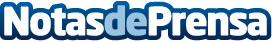 La compra de suministros por ecommerce es una tendencia muy beneficiosa, según Suministros Tomás BeltránLas compras online se han convertido en una tendencia muy asentada, sobre todo en la situación pandémica que hay actualmente y, además, busca cubrir todas las necesidades de los clientes, de la forma más cómoda. Sin embargo, aún hay empresas reticentes a la compra online de suministros industrialesDatos de contacto:Suministros Tomás Beltran964510888Nota de prensa publicada en: https://www.notasdeprensa.es/la-compra-de-suministros-por-ecommerce-es-una Categorias: Nacional E-Commerce Consumo Otras Industrias http://www.notasdeprensa.es